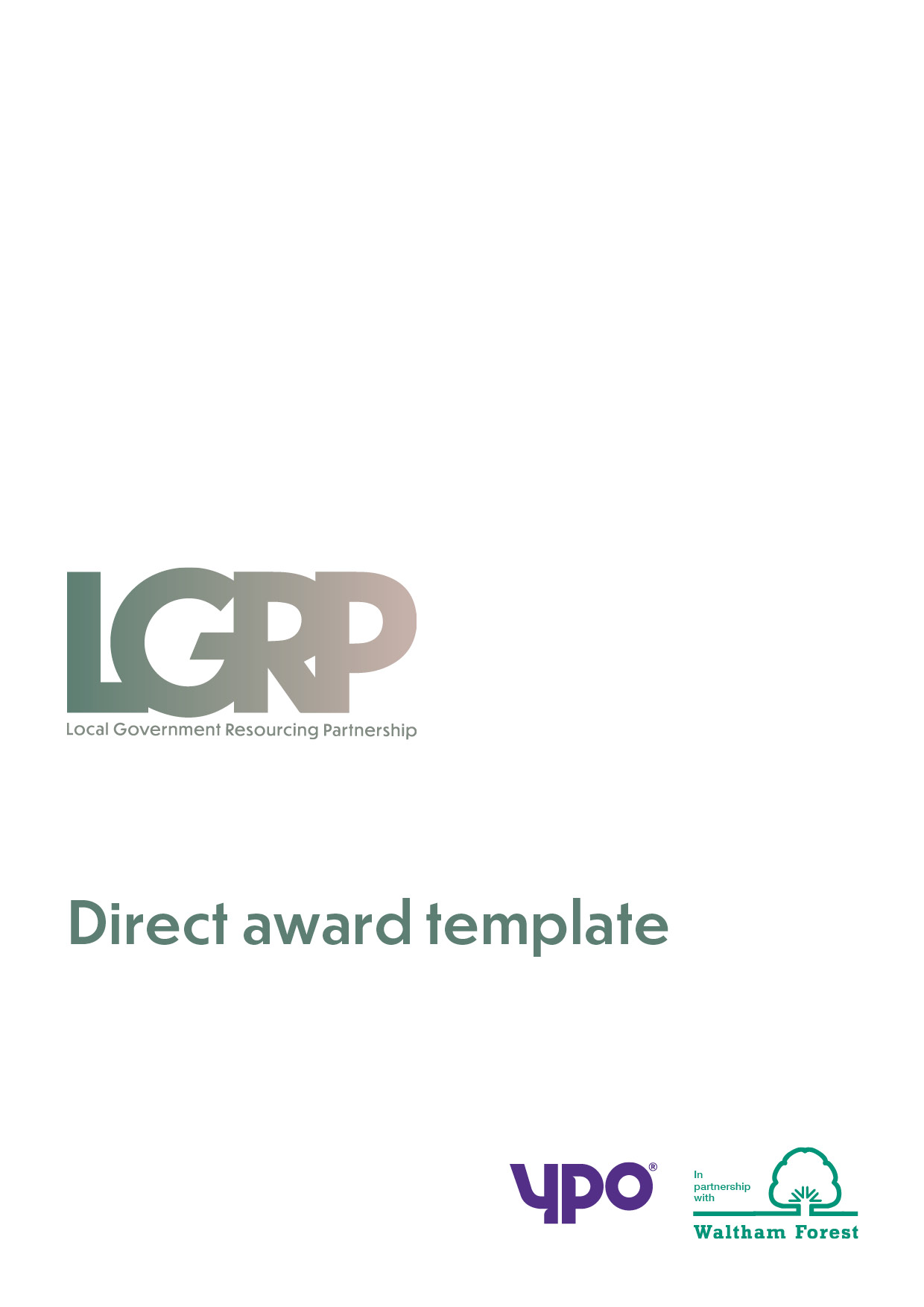 LGRP Framework 
Direct Award
Project requirements
Direct award pricingAll direct awards will be in-line with the framework terms and conditions and the call off terms and conditions.If you have any amends to the call-off terms and conditions, please state here:Organisation nameOrganisation contactEmail addressPhone numberLGRP lot (required)Timescales (if applicable)How would you like the provider to contact you in response to the direct award?